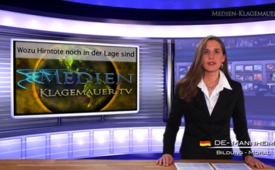 Wozu Hirntote noch in der Lage sind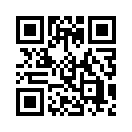 Bis zur Feststellung des „Gehirntodes“ durch Ärzte („juristischer“ Tod des Patienten) wurde dieser Mensch noch als Koma-Patient in jeder Weise vom Pflegepersonal behandelt...Bis zur Feststellung des
„Gehirntodes“ durch Ärzte
(„juristischer“ Tod des Patienten)
wurde dieser Mensch
noch als Koma-Patient in jeder
Weise vom Pflegepersonal
behandelt. Er wurde ernährt,
gewaschen und in jeder
notwendigen Weise gepflegt.
Männliche „Gehirntote“ sind
selbst noch zu einer Erektion
fähig. Weibliche schwangere
Gehirntote lassen in ihren
Körpern ein Embryo weiterwachsen.
Der Embryo reift
bis zu seiner Geburt im Körper
eines „lebenden Leichnams“.
Wunden können noch
ausgeheilt werden. Koma-Patienten
reagieren auf äußere
Ereignisse und soziale Stimuli
wie z.B. dem Besuch von
Angehörigen. Gehirntote können
noch Tage, Wochen, auch
noch Monate oder jahrelang
leben, bis sie einem würdevollen
friedlichen Tod begegnen.
Vor der Organentnahme auf
dem Operationstisch erhalten
diese „Toten“ häufig muskelentspannende
und schmerzstillende
Medikamente, hier
und da erhalten sie auch eine
Vollnarkose oder werden örtlich
anästhesiert. Nicht selten
schnallt man sie auf dem Operationstisch
fest, um irritierende
Bewegungen zu verhindern.
Ganz im Gegenteil: Wie
bei einem operierten lebenden
Patienten reagiert der
„Hirntote“ wie dieser auf unbewusste
Schmerzen: Die
Pulsfrequenz schnellt hoch,
der Blutdruck bewegt sich,
Hormone werden ausgeschüttet.
Ein wirklicher Toter,
ein Leichnam ist zu solchen
Reaktionen selbstverständlich
nicht mehr fähig. Da ein
Schmerzempfinden mit letzter
Sicherheit nicht ausgeschlossen
werden kann, ist in
der Schweiz inzwischen eine
Vollnarkose bei der Organentnahme
am „Toten“ vorgeschrieben
... Gescheut wird
die Empfehlung einer Vollnarkose,
da dies offensichtlich
auch dem größten Laien offenbaren
würde, dass der tote
Organspender in Wirklichkeit
noch gar nicht tot ist.von RedaktionQuellen:http://www.diagnosehirntod.de/?tag=georg-meineckeDas könnte Sie auch interessieren:#Organspende - www.kla.tv/OrganspendeKla.TV – Die anderen Nachrichten ... frei – unabhängig – unzensiert ...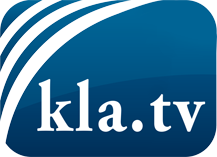 was die Medien nicht verschweigen sollten ...wenig Gehörtes vom Volk, für das Volk ...tägliche News ab 19:45 Uhr auf www.kla.tvDranbleiben lohnt sich!Kostenloses Abonnement mit wöchentlichen News per E-Mail erhalten Sie unter: www.kla.tv/aboSicherheitshinweis:Gegenstimmen werden leider immer weiter zensiert und unterdrückt. Solange wir nicht gemäß den Interessen und Ideologien der Systempresse berichten, müssen wir jederzeit damit rechnen, dass Vorwände gesucht werden, um Kla.TV zu sperren oder zu schaden.Vernetzen Sie sich darum heute noch internetunabhängig!
Klicken Sie hier: www.kla.tv/vernetzungLizenz:    Creative Commons-Lizenz mit Namensnennung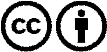 Verbreitung und Wiederaufbereitung ist mit Namensnennung erwünscht! Das Material darf jedoch nicht aus dem Kontext gerissen präsentiert werden. Mit öffentlichen Geldern (GEZ, Serafe, GIS, ...) finanzierte Institutionen ist die Verwendung ohne Rückfrage untersagt. Verstöße können strafrechtlich verfolgt werden.